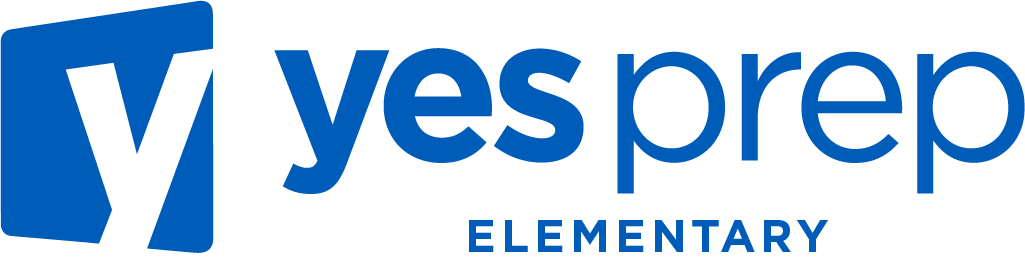 2020-2021Campus Improvement Plan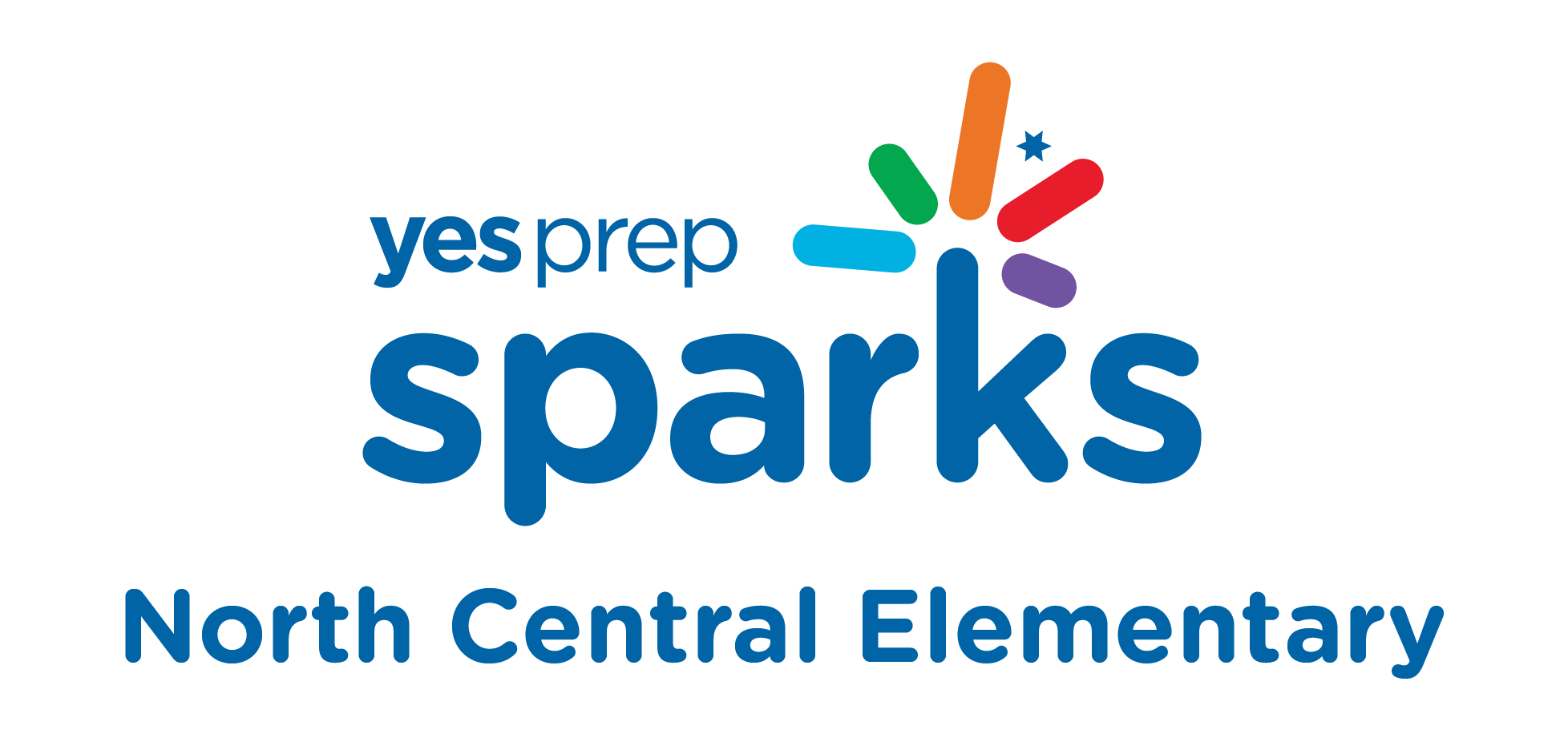 Campus Number 101-845-51031900 Strawn Rd.Houston, TX 77039YES PREP NORTH CENTRAL ELEMENTARY CAMPUS IMPROVEMENT PLANTABLE OF CONTENTSYES PREP NORTH CENTRAL ELEMENTARY CAMPUS IMPROVEMENT PLANMISSION STATEMENTYES Prep North Central Elementary will increase the number of students from underserved communities who graduate from college prepared to lead.2020-2021 SYSTEMWIDE INITIATIVESYES Prep North Central Elementary is part of the YES Prep Public Schools, Inc. (YES Prep, system, or district) network of open-enrollment charter schools. Our systemwide initiatives are:Mission OutcomesBuild consistently excellent schools that prepare all students to graduate from college prepared to lead.Serve Houston’s underserved communities at scale.Strategic PrioritiesDeeply engage the students, families, and communities we serve.Recruit, develop, sustain, and retain extraordinary talent.Build a diverse organization that values inclusivity and transparency.Innovate and implement clear, manageable, and high-leverage academic systems.Harness technology and operating systems that promote efficiency and accountability.Be financially strategic and sustainable on public funding.TEXAS EDUCATION AGENCY (TEA) STRATEGIC PRIORITIESEvery child, prepared for success in college, a career or the military.Recruit, support, and retain teachers and principals.Build a foundation of reading and math.Connect high school to career and college.Improve low-performing schools.TITLE I, PART A SCHOOLWIDE PROGRAM (SWP) REQUIREMENTSElement 1: SWP Comprehensive Needs Assessment (CNA)Element 2: SWP Campus Improvement Plan (CIP) Requirements Element 3: Parent and Family Engagement (PFE) RequirementsYES PREP NORTH CENTRAL ELEMENTARY CAMPUS IMPROVEMENT PLANSCHOOL SUPPORT TEAM FOR THE CNA and CIP Meetings and Community AccessThe CNA and CIP were developed by the School Support Team (SST). The meetings were held on July 24, 2020 from 12:30 pm to 1:30 pm and July 24, 2020 from 1:45 pm to 2:45 pm. During the first meeting, I had members introduce themselves, we discussed the purpose of the team, and we analyzed data connected to student and community demographics, community perceptions, student achievement, staff quality/recruitment/retention, curriculum, school processes, and teacher and student support team in small groups. During the second meeting, every group shared takeaways from the data.  We then reviewed our campus goals and discussed whether the campus goals aligned with the trends we saw in the data.  After the team agreed that the campus goals were aligned with the trends in the data, we shared out some key high impact actions including having strong family engagement, creating a strong support plan for instructional staff, and having a thorough plan for teaching students and staff school-wide routines and procedures.  The CIP is available in English and Spanish at the campus front office, on the campus website, at PFE meetings, and at parent and community engagement activities and events. Families will be notified via our weekly Family Notes and social media channels that the Campus Improvement Plan is posted on our website and that we will have copies available in our front office and during Parent Family Engagement meetings. The CIP will be reviewed and updated quarterly during the 2020-2021 school year.Parent and Family Enagement PolicyThe following people will help develop the Parent and Family Engagement Policy and sit on the Parent and Family Engagement Committee: The Parent and Family Engagement Policy will be created the by team above.  It will be available in English and Spanish at the campus front office, on the campus website, at PFE meetings, and at parent and community engagement activities and events. Parents will be notified of the PFE via our weekly Family Notes and social media channels that the Campus Improvement Plan is posted on our website and that we will have copies available in our front office and during Parent Family Engagement meetings. We will review, assess, and update the Parent and Family Engagement Policy quarterly during the 2020-2021 school year.There will be multiple flexible meetings in which all parents of North Central Elementary children will be invited and encouraged to attend to inform parents of their school’s participation in Title I, the Campus Improvement Plan, and Parent and Family Engagement Policy.Campus Goals (Focus/Critical Areas) (described on Page 12)60% of YES Prep North Central Elementary K-2 students will meet or exceed their projected RIT score in math.60% of YES Prep North Central Elementary K-2 students will meet or exceed their projected RIT score in language arts.50% of North Central Elementary EL students will advance one or more composite level as measured on the TELPAS exam.96.5% (or higher) will be YES Prep North Central Elementary’s Cumulative Average Daily Attendance.At least 93% of students at YES Prep North Central Elementary who were active in Fall 2020 will return to campus in Fall 2021.CIP Contact InformationAny questions regarding this CIP should be directed to:YES PREP NORTH CENTRAL ELEMENTARY CAMPUS IMPROVEMENT PLANCOMPREHENSIVE NEEDS ASSESSMENT – SCHOOL PROFILEYES Prep North Central Elementary was founded in 2020 to serve students in Grades K-2. In the 2023-2024 school year we will be fully grown out with grades pre-kindergarten through 5th grade. Our vision is to increase the number of students from underserved communities who graduate from college prepared to lead.Student and Staff DemographicsThe 2020-2021 school wide student demographics (estimates) are:343 students in Grades K-2Race & Ethnicity:8% African American90% Hispanic 1% White87% economically disadvantaged29% English Learners (ELs) (surrounding area data)46% at-risk (surrounding area data)4% special education (SpEd) (surrounding area data)Moreover, our campus employs 16 teachers and 19 administrators and support staff.Neighborhoods ServedThe neighborhoods served are the following zip codes: 77039, 77032, 77037, 77076, 77093, 77060, 77022Neighborhood DemographicsThe neighborhood demographics (77039) are:85% Hispanic8% African-American 5% White Median income $36,34753% have no diploma, 27% have high school diploma, 16% have some college or an associate's degree, 4% have a Bachelor's or higherStrategies to Serve At-Risk StudentsAll students will receive small group instruction during reading and math blocks.All students academic data will be tracked on a weekly basis during Case Management meetings to design Individual Intervention Plans for students needing extra supports. YES Prep North Central Elementary has a part SSC and a Legacy Behavioral Therapist twice a week in our campus to attend students identified in need of extra support. Our SEL curriculum will provide teachers with the tools to proactively address the social-emotional needs of all of our students and design RTI strategies for those students who will need a more targetted and focused instruction in this area of learning. We have a full-time Special Education Manager who will ensure that exceptional learners have the supports and instruction required by their IEP.YES PREP NORTH CENTRAL ELEMENTARY CAMPUS IMPROVEMENT PLANSTATE COMPENSATORY EDUCATION (SCE)Policies and ProceduresYES Prep has systemwide written policies and procedures to identify the following:Students who are at risk of dropping out of school under state criteriaStudents who are at risk of dropping out of school under local criteriaHow students enter the SCE programHow students are exited from the SCE programCost of the regular education program in relation to budget allocations per student and/or instructional staff per student ratioTotal SCE funds allotted to North Central Elementary: $___171,191______The process we use to identify students at-risk is:Six-weeks documented interventions once a student is in the response to intervention (RTI) process. If the student does not improve after six weeks, they will be evaluated by the RTI team to identify other necessary interventions. Student would be identified as at-risk after the RTI team meets.The process we use to exit students from the SCE program who no longer qualify is: The RTI team will evaluate at-risk students at the six-week point to determine if they need continued interventions; orBased on performance, should be exited from the SCE program.YES PREP NORTH CENTRAL ELEMENTARY CAMPUS IMPROVEMENT PLANCOORDINATION OF FEDERAL, STATE, AND LOCAL FUNDSFederal funds will be integrated and coordinated with State and Local funds to meet the needs of all our students.Federal FundsTitle I, Part A: $76,665Special Education (IDEA-B): $_13,027National School Lunch Program: $156,364State and Local FundsGeneral State: $2,916,276State Compensatory Education: $171,191Bilingual/ESL Program: $__-_____YES PREP NORTH CENTRAL ELEMENTARY CAMPUS IMPROVEMENT PLANMichelle LaflurePrincipalVanessa LopezDirector of Campus OperationsMarianny SantanaSpEd ManagerEunice ArzateStudent Support CounselorEsmerelda JimenezTeacherVanessa GamezTeacherMichael ThomasTeacherCharitie NelsonTeacherYesenia PerezTeacherFabiola SotoTeacherMyra NegreteParentRayla ThorntonParentRosalinda RamirezCommunity MemberMichelle LaflurePrincipalVanessa LopezDirector of Campus OperationsRosy Benito  Kinder Parent Rayla Thornton Kinder Parent TBD1st grade parent TBD1st grade parent Myra Negrete 2nd grade parent TBD2nd grade parent Amir RoohiDirector of State Compliance & Legal CoordinationYES Prep Public Schools, Inc.5515 South Loop East Freeway, Suite BHouston, TX 77033(832) 475-0813 Officeamir.roohi@yesprep.org Michelle LaflurePrincipalYES Prep North Central Elementary1900 Strawn Rd.Houston, TX 77039(832) 277-6084michelle.laflure@yesprep.orgData Sources Examined during the CNA ProcessTitle I SWP ElementTEA Accountability RatingsSTAAR data (disaggregated by subpopulation) Persistence data (disaggregated by subpopulation)Attendance dataSchool Leaver/withdrawal dataStudent demographic dataEL student dataSpEd student dataAt-risk student dataOther demographic data from public elementary schools within the attendance boundariesTeacher performance and development dataTeacher feedback from beginning-of-year trainingsRecruitment activities (e.g., input from parents and community members)Registration activities (e.g., input from parents)Neighborhood demographic data and trends1, 2, 3GOAL #1 – MAP Math GrowthGOAL #1 – MAP Math GrowthCNA Focus Areas60% of YES Prep North Central Elementary K-2 students will meet or exceed their projected RIT score in math.CNA StrengthsYES Prep Public Schools had a comprehensive and strategic process for procuring the best curriculum for our students and our schedule was created in order to meet the needs of all students.  Eureka Math is a a research-based and highly effective curriculum. The master schedule was created in order to meet the needs of all students.  Hence, our math block is 90 minutes long and has space dedicated to small group instruction. Students have access to manipulatives and Imagine Learning Math Software during math instruction  to support their learning and accelerate students' growth so that all students meet or exceed their projected RIT score in Math Map.CNA Needs or ChallengesThe YES Prep North Central Elementary team of teachers is very new to teaching. 6/16 of the self-contained teachers at YES Prep North Central Elementary are first year teachers and 4/16 have less than 2 years of experience.  While we have strong systems in place for coaching and teacher development along with supports for children, it will need to be a strong focus to ensure children have strong math growth.  We will have students coming to us from at least two different districts and other charter schools. For this reason, we are anticipating the level of math fluency and knowledge will vary greatly among our students.  We will need to set up strong systems of RTI to make sure that students who are not performing at grade level in math at the beginning of the year can level-up and start building the skills required in the current grade level to meet the RIT projected scores.Systemwide Strategic Priorities4. Innovate and implement clear, manageable, and high-leverage academic systems.TEA Strategic Priorities2. Build a foundation of reading and math.Strategies / High Impact ActionsStaff ResponsibleResources NeededBaseline Data & Monitoring SourcesTimelineIn order to differentiate for all students, all students will receive small group instruction in homogeneous groups and at-risk students will have a greater number of opportunities to work with the teacher in small groups. Principal, Assistant Principals, Grade Level Chairs, Teachers Geodes and Fundations curricula for small group instruction, Student Achievement Data, performance on classroom assessments, and technology MAP Data
Unit Assessments
Progress on Imagine Learning modulesOngoing student achievement data and check-ins with Principal/Assistant Principal Students who are at-risk and perform below grade level on MAP and beginning of the year literacy assessments will receive additional small group instruction, individualized instruction, and remediation based on individual need. Principal, Assistant Principals, bilingual interventionist, interventionist focused on reading and dyslexia, Special Education Manager, Grade Level Chairs, Teachers, Teacher AssistantsGeodes and Fundations curricula for small group instruction, Student Achievement Data, performance on classroom assessments, case management data and, and technologyMAP Data
Unit Assessments
Progress on Imagine Learning modulesBiweekly leadership team meetings to review data and assess needs, weekly grade level case management meetings YES Prep North Central teachers and interventionists will use  the MAP Learning Continuum to drive targeted interventions for all students to address standards/skills each student is ready to learn based upon their MAP score. Principal, Assistant Principal, Interventionists and Teachers. MAP Learning Continuum, Eureka Math Curriculum and manipulatives for small group instruction, MAP data,  and technologyMAP DataAfter every MAP assessment  All YES Prep North Central Elementary teachers will have a dedicated Principal or Assistant Principal to support their development and monitor student achievement data.Principal, Assistant Principals, TeachersStudent Achievement Data
Whetstone/Teacher Performance Data
Weekly/Bi-Weekly Check-insInstructional Excellence Rubric (IER) Data
Student Achievement DataMid-Year and End-of-Year Holistic Ratings, Ongoing Student Achievement Data (including Map data)YES Prep North Central Elementary will host family workshops to educate families on MAP Data and its meaning to support students to meet or exceed their projected RTI reading and math scores. Principal, Assistant Principal, Parents/guardians and teachers Resources for parents education and  MAP data, and technologyMAP Data At the beginning, middle and close to the end of the year. GOAL #2 – MAP Language Arts GrowthGOAL #2 – MAP Language Arts GrowthCNA Focus Areas60% of YES Prep North Central Elementary K-2 students will meet or exceed their projected RIT score in language arts.CNA StrengthsYES Prep Public Schools had a comprehensive and strategic process for procuring the best curriculum for our students and our schedule was created in order to meet the needs of all students.  Our literacy program is approximately 3 hours long and consists of a structured phonics block in which teachers will utilize Fundations in order to ensure students acquire foundational reading skills. We will use a Spanish Language Arts curriculum, HMH Arriba la lectura, and an English Language Arts curriculum, Great Minds: Wit and Wisdom.  Small group instruction is embedded in the literacy block for all classrooms to ensure teachers are working one-on-one and in small groups with every child weekly, with more targeted time spent with children not meeting grade level literacy goals.  Students have access to manipulatives in all content areas and technology during reading and math in order to support their learning.  All YES Prep teachers will be given a dynamic classroom library with diverse and authentic texts to utilize with their students.  YES Prep North Central Elementary also has hired two interventionists to work closely with our students not meeting grade level and needing dyslexia intervention.CNA Needs or ChallengesYES Prep North Central Elementary has a new team of teachers.  6/16 of the self-contained teachers are in their first year and 4/16 have less than 2 years of experience.  While we have strong systems in place for coaching and teacher development along with supports for children, there will need to be a strong focus on coaching our teachers in best practices to ensure that all students meet or exceed RIT projected score. YES Prep Schools are offering a Bilingual program for elementary schools for the first time and 30% of our children qualify for bilingual classes.  The curriculum chosen for our Spanish Language Arts block differs from the English Language Arts curriculum. It will be a challenge to make sure that grade level teachers plan together so that ALL students, regardless of the language of intruction, are receiving the same excellent instruction. Common planning periods will be in place to facilitate this collaboration and we still anticipate this to be a challenge.Systemwide Strategic Priorities4. Innovate and implement clear, manageable, and high-leverage academic systems.TEA Strategic Priorities2. Build a foundation of reading and math.Strategies / High Impact ActionsStaff ResponsibleResources NeededBaseline Data & Monitoring SourcesTimelineIn order to differentiate for all students, all students will receive small group instruction in homogeneous groups and at-risk students will have a greater number of opportunities to work with the teacher in small groups.Principal, Assistant Principals, Grade Level Chairs, Teachers Geodes and Fundations curricula for small group instruction, Student Achievement Data, performance on classroom assessments, and technology MAP Data
Unit Assessments
Progress on Imagine Learning modulesOngoing student achievement data and check-ins with Principal/Assistant Principal Students who are at-risk and perform below grade level on MAP and beginning of the year literacy assessments will receive additional small group instruction, individualized instruction, and remediation based on individual need. Principal, Assistant Principals, bilingual interventionist, interventionist focused on reading and dyslexia, Special Education Manager, Grade Level Chairs, Teachers, Teacher AssistantsGeodes and Fundations curricula for small group instruction, Student Achievement Data, performance on classroom assessments, case management data and, and technologyMAP Data
Unit Assessments
Progress on Imagine Learning modulesBiweekly leadership team meetings to review data and assess needs, weekly grade level case management meetings YES Prep North Central teachers and interventionists will use  the MAP Learning Continuum to drive targeted interventions for all students to address standards/skills each student is ready to learn based upon their MAP score. Principal, Assistant Principal, Interventionists and Teachers. MAP Learning Continuum, Eureka Math Curriculum and manipulatives for small group instruction, MAP data,  and technologyMAP DataAfter every MAP assessment  All YES Prep North Central Elementary teachers will have a dedicated Principal or Assistant Principal to support their development and monitor student achievement data.Principal, Assistant Principals, TeachersStudent Achievement Data
Whetstone/Teacher Performance Data
Weekly/Bi-Weekly Check-insInstructional Excellence Rubric (IER) Data
Student Achievement DataMid-Year and End-of-Year Holistic Ratings, Ongoing Student Achievement Data (including Map data)YES Prep North Central Elementary will host family workshops to educate families on MAP Data and its meaning to support students to meet or exceed their projected RTI reading and math scores. Principal, Assistant Principal, Parents/guardians and teachers Resources for parents education and  MAP data, and technologyMAP Data At the beginning, middle and close to the end of the year. GOAL #3 – TELPASGOAL #3 – TELPASCNA Focus Areas50% of North Central Elementary EL students will advance one or more composite level as measured on the TELPAS exam.CNA StrengthsYES Prep North Central Elementary has a "flexible exit" bilingual program option for students who qualify.  Our program is designed to monitor students' second language acquisition growth, while supporting academic achievement through the use of students' first language for instruction in reading and math. Our SLA curriculum also has a built in support for dual language which will provide teachers the tools to support English Language Development (ELD) with fidelity during the ESL block. In addition to having bilingual teachers, the following instructional staff members are also bilingual: the Special Education Manager, the Dyslexia Interventionist, the  Principal, one Assistant Principal and 5 Teaching Assistants.CNA Needs or ChallengesAs a founding school, all our students will come from different school districts with different models of bilingual education where students have received different supports to develop their second language.  Our English Language Learners will need different levels of differentiation in ESL instruction, while keeping instruction rigorous enough to build strong foundations in both languages. Without historical data  and only based on the data available from our surrounding schools,  we anticipate that many of our bilingual second graders might still be beginners in their composite TELPAS levels. These students will require focused, targeted, and systematic second language acquisition instruction to make sure that they grow more than one composite TELPAS level in order to be on their path to be fully bilingual by the end of the elementary years.Systemwide Strategic Priorities1. Deeply engage the students, families, and communities we serve.TEA Strategic Priorities4. Improve low performing schools.Strategies / High Impact ActionsStaff ResponsibleResources NeededBaseline Data & Monitoring SourcesTimelineIn order to support EL students in Bilingual and Special Education classrooms, teachers will be trained and coached to utilize sentence stems across all content areas, teach in a culturally responsive way, provide multiple opportutnies to engage in discourse throughout the lesson, and provide multiple opportunities to engage with learning via different learning modalities.Principal, Bilingual Assistant Principal and Special Education ManagerStudent IEPs
ELPS 
Teacher DataData Tracker on English Language Proficiency Standards (ELPS). 
Report Cards 
Progress Monitoring Data in Imagine Learning.  
Instructional Excellence Rubric (IER) DataBeginning of Year Professional Development
Ongoing in job-embedded Professional DevelopmentBilingual Interventionist will monitor student achievement on an ongoing basis and provide extra support to EL students who are not meeting ELD growth. Bilingual Interventionist,  Special Education Manager,  Bilingual  Assistant Principal and PrincipalBilingual and Spanish Library books,  Report Cards, Imagine Learning and Imagine Learning Espanol, English Language Proficiency Standards (ELPS), Case Management DataData Tracker on English Language Proficiency Standards (ELPS). 
Report Cards 
Progress Monitoring Data in Imagine Learning Biweekly leadership team meetings to review data and assess needs, weekly grade level case management meetings In order to support EL students, YES Prep North Central Elementary will host family workshops to educate  families regarding strategies to support second language acquisition at home.Principal, Assistant Principal, LPAC AdministratorFamily TELPAS information events with strategies to support language acquisition from home
Parents take-home resources. 
Parent resources room Family attendance tracker to events3 times a year during Coffee with the Principal at the BOY, MOY and EOY. Establishing an effective Language Proficiency Committee (LPAC) that will continuously monitor the ELs content mastery and language development.Principal, Assistant Principal, LPAC AdministratorEnglish Learners Linguistic Accommodations, Progress Reports, Students’ sample work, and Report CardsStudents’ TELPAS scores from previous years. The use of Proficiency Level Descriptors (PLDs) 
Analysis of MAP results
Student Portfolio Biweekly leadership team meetings to review data and assess needs, BOY, MOY and EOY LPAC Meetings Implementation of instructional strategies across all content areas to strengthen first and second language acquisition. Principal, Assistant Principal, LPAC Administrator Language acquisition and instructional strategies materials. 
ELPS resources. 
PLDs resources. 
TEA’s EL Portal resources. 
Professional Development OpportunitiesTEKS 
ELPS
Modeling observation by teachers
Effective One on One coaching cycles. 
PLC Weekly
Monthly professional development opportunities. GOAL #4 – Average Daily AttendanceGOAL #4 – Average Daily AttendanceCNA Focus Areas96.5% (or higher) will be YES Prep North Central Elementary’s Cumulative Average Daily Attendance.CNA StrengthsYES Prep North Central Elementary has strong staffing structures in place to support children and families holistically.  The Director of Campus Operations (DCO) will work with the front office team (receptionist, registered nurse, SIS Clerk) and campus leadership to execute the strong systems we have developed to reward perfect attendance and provide attendance incentives to improve our ADA.  The school has a full-time nurse and part time student support counselor who will work with families to meet all of the needs of our students.  In addition, we have a Legacy Clinic in the school to provide medical care and/or counseling services for students in need. This will prevent students from missing school frequently due to doctor’s appointments or illnesses and ensure we are meeting students' basic needs so that they can focus on their school work.   Our district is planning strategically to offer families options for students to attend school in the content of COVID-19.CNA Needs or ChallengesWe do not have historical data on our students for their attendance to proactively plan strategies, interventions, and incentives. As the year begins, we will need to actively monitor our attendance to ensure that we meet this goal.As a founding campus, we will likely continue to enroll students after the First Day of School, and therefore, we will need to ensure a strong onboarding experience for students and families to feel successful and connected to the school.Systemwide Strategic Priorities1. Deeply engage the students, families, and communities we serve.TEA Strategic PrioritiesRecruit, support and retain teachers and principals.Strategies / High Impact ActionsStaff ResponsibleResources NeededBaseline Data & Monitoring SourcesTimelineHost family events (Report Card Conference days, Meet the Teacher, Fun Family Nights, Open House) throughout the school year. Principal, Director of Campus Operations (DCO), Assistant Principals Schedule of Events
Calendar of EventsEvery Six Weeks
Parent SurveyOngoing (we have at least 2 events planned per month)Perfect Attendance Awards and individual student attendance recognition during grade level huddles SIS Clerk, DCO, Grade Level Chairs (GLCs), teachersAttendance Reports
Attendance CertificatesEvery Six WeeksOngoing - Each Six Weeks Create a plan of action for students of concern including phone calls, home visits, and family conferences Principal, Assistant Principals, SIS Clerk, DCOList of students of concern
Sample plans/intervention strategies
Plan of action (letter, family meetings, home visits, etc.) Monthly attendance 
A1-A6 attendance reports 
Correlation between attendance and academic performance Ongoing - Each Six Weeks Our nurse, SSC, and the Legacy Clinic will work with families as needed to ensure the health and safety of all students. Principal, Assistant Principals, DCO, SSC, nurse, and Legacy ClinicPurple 
Confidential medical information provided by families 
Flyers from community organizations (ie Baker-Ripley)Qualitative information/concerns from teachers and families 
Student registration documentsOngoingGOAL #5 – Student PersistenceGOAL #5 – Student PersistenceCNA Focus AreasAt least 93% of students at YES Prep North Central Elementary who were active in Fall 2020 will return to campus in Fall 2021.CNA StrengthsYES Prep has been in the North Central community for almost 20 years. The secondary school is well recognized, an active presence in the community, and has had outstanding student achievement since its first year. In addition, the secondary campus has had a student persistence rate of 94.5% for the past 8 years demonstrating a strong commitment to education in the North Central community. Yes Prep North Central Elementary is committed to strong communication with families, a strong focus on Social Emotional Learning, and to educating our students holistically. We believe these committments to our community will ensure strong persistence as we enter year 2.CNA Needs or ChallengesWe do not have a full-time Student Support Counselor on campus which might affect the counseling support given to our students. We will try to make up for this challenge by utilizing the Legacy therapist that will be on campus two full days a week. Being a founding school we have enrolled students at YES Prep North Central Elementary who do not live inside our primary boundary and whose families will need to provide transportation. We will need to ensure that these families stay engaged and committed to YES Prep community during the school year and as we transition into the 2020-2021 school year.Systemwide Strategic Priorities1. Deeply engage the students, families, and communities we serve.TEA Strategic PrioritiesRecruit, support and retain teachers and principals.Build a foundation of reading and math. Strategies / High Impact ActionsStaff ResponsibleResources NeededBaseline Data & Monitoring SourcesTimelineMultiple ways of communication to ensure we reach all families in a culturally responsive way: Friday Folder, weekly Family Notes, Social Media Post with important events and information, Parent Resource Room with technology and books for family use. Principal, DCO, Assistant PrincipalsFriday Folder Structures and Expectations 
Family Newsletter
Family Contact Information
Facebook/Instagram Pages
Class DojoParent Survey
Attendance information Parent Survey - Once Per Year
Attendance - DailyEstablish a strong family association (PFE) to connect families to the school and community.Principal, DCO, APsFriday Folder Structures and Expectations 
Family newsletter
Family Contact Information
Facebook/Instagram Pages
Class DojoParent Survey
AttendanceFall 2020Host family events (Report Card Conference days, Meet the Teacher, Fun Family Nights, Open House, monthly Coffee with the Principal) throughout the school year. Principal, Director of Campus Operations (DCO), Assistant Principals Schedule of Events
Calendar of EventsEvery Six Weeks
Parent SurveyOngoing (we have at least 2 events planned per month)Social Emotional Learning focus (SEL direct instruction, daily morning meetings, reflection tied to recess/purposeful play, and closing meetings) to engage families and ensure our students are well-rounded. Principal, Director of Campus Operations (DCO), Assistant Principals, SSCSanford Harmony online curriculum, resources, and trainings Every six weeks 
Student surveyStudent survey-twice per year
Parent survey-twice per yearYES Prep North Central Elementary will have strong systems to support families during the 20-21 school year if online learning is the option families decide is the best for their student given COVID-19 challenges. Principal, Assistant Principals, Teachers, Interventionists and YES Prep Home Office personnel Weekly Phone Calls to Support Family Engagement
Microsoft Teams 
Online Curriculum Materials and Teacher's Created MaterialsData on Students Engagement in Synchronous Online Classes
Individual Family Communication Tracker  Weekly